2 septembre 20209 septembre 202016 septembre 202023 septembre 202030 septembre 2020Jeux extérieur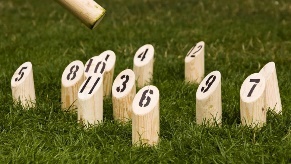 Sortie et jeux en forêt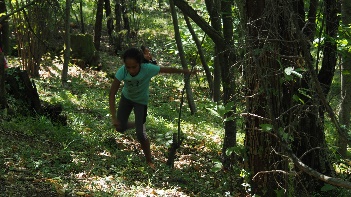 Cuisine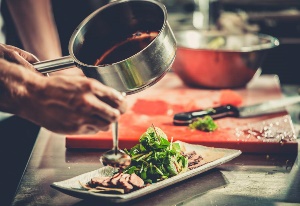 City stade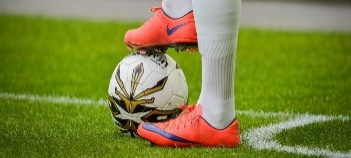 Journée ARTS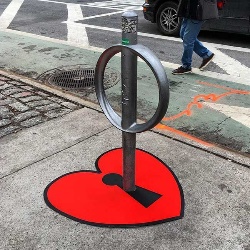 Bataille navale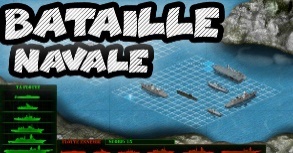 Jeu de société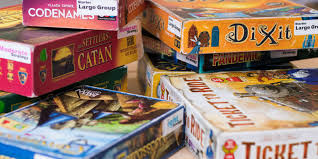 Jeux d’expression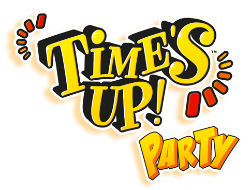 Film / débat « Vice Versa »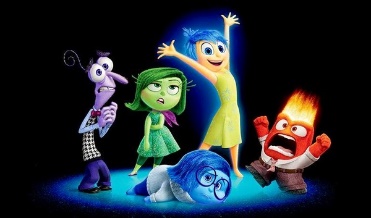 Escape game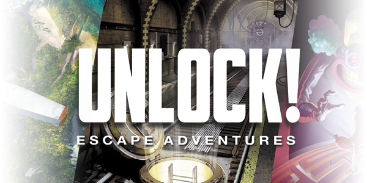 